 RADNO VRIJEME 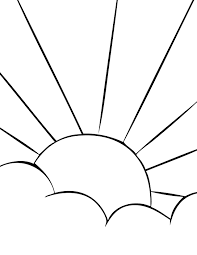 ŠKOLSKOG PSIHOLOGA:PONEDJELJAK, SRIJEDA I PETAK7,30 – 13,30UTORAK I ČETVRTAK13,00 – 19,00